Please check all that apply:Other:Dr. Scarlet Charmelo- Silva                                        Dr. Ilanit Stern                                 Dr. Rafik AbdelsayedPatient Name:Patient Telephone:Referring Doctor:Doctor Telephone: Pre/Post Chemotherapy                                                          Pre/ Post Radiation Therapy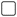 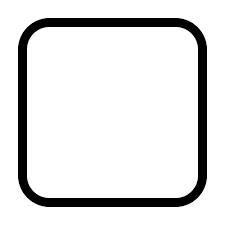  Oral Mucosal Lesions                                                                 TMJ Disorder (TMD) Orofacial Facial Pain/ Neuralgia                                              Xerostomia / Dry Mouth Obstructive Sleep Apnea                                                           Biopsy Burning Mouth Disorder                                                            Halitosis Splint Therapy                                                                              Pre/Post Chemotherapy/XRT Bisphosphonate- associated Jaw Necrosis                             Taste and Smell Disorders